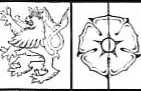 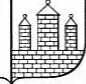 KRAJSKÝ ÚŘADJIHOČESKÝ KRAJOdbor kultury a památkové péče Oddělení památkové péčeU Zimního stadionu 1952/2370 76 České BudějoviceMuzeum středního Pootaví Strakonice Ph.Dr. Ivana Říhová - ředitelka muzea Zámek 1386 01 StrakoniceRozhodnutíZávazné stanovisko ve věci Strakonice, hrad, bez čp., parc. č. 1/2, k.ú. Nové Strakonice - instalace osvětlení v místnosti s pozdně barokní intenzivní malbou a umístění skleněného panelu s řezanou grafikou do barokních dveří, objekt SO 02, v rámci obnovy části objektů hradu Strakonice pro potřebu instalace nové expozice Muzea středního Pootaví ve Strakonicích, součásti národní kulturní památky Hrad StrakoniceKrajský úřad Jihočeského kraje, Odbor kultury a památkové péče, jako věcně a místně příslušný orgán státní památkové péče dle ustanovení § 10 a 11 odst. 1 písm. b) zákona číslo 500/2004 Sb., o správním řízení, ve znění pozdějších předpisů (dále jen správní řád), rozhodující dle ustanovení § 67 správního řádu, ve smyslu ustanovení § 28 odst. 2 písm. a) zákona č. 20/1987 Sb., o státní památkové péči, v platném znění, v přenesené působnosti, ve smyslu ustanovení § 42a památkového zákona, na žádost Muzea středního Pootaví Strakonice, IC 00072150, zastoupeného PhDr. Ivanou Říhovou, ředitelkou muzea, pověřenou správou objektu vlastníkem nemovitosti Jihočeským krajem se sídlem U Zimního stadionu 1952/2, 370 76 České Budějovice, na základě vyjádření Národního památkového ústavu, územního odborného pracoviště v Českých Budějovicích, č.j. NPÚ- 331/65738/2019 ze dne 28. srpna 2019, dle ustanovení § 14 odst. 1 zákona č. 20/1987 Sb., o státní památkové péče, ve znění pozdějších předpisů, vydává totorozhodnutí:Instalace osvětlení v místnosti s pozdně barokní intenzivní malbou a umístění skleněného panelu s řezanou grafikou do barokních dveří, objekt SO 02, v rámci obnovy části objektů hradu Strakonice pro potřeby nové expozice Muzea středního Pootaví, bez č.p., parc. č. 1/2, k.ú. Nové Strakonice, součásti národní kulturní památky Hrad Strakonice, prohlášené nařízením vlády č. 262/1995 Sb., ze dne 16. srpna 1995, o prohlášení a zrušení prohlášení některých kulturních památek za národní kulturní památky, v platném znění, ve smyslu žádosti o vydání závazného stanoviska ve věci instalace osvětlení v místnosti s pozdně barokní intenzivní malbou a umístění skleněného panelu s řezanou grafikou do barokních dveří v této místnosti, dle projektové dokumentace „Expozice suverénní řád maltézských rytířů", architektonické řešení (půdorys, pohledy a řezy), vypracoval ……., aktualizace 07/2019, dle ustanovení § 14 odst. 3 zákona č. 20/1987 Sb., o státní památkové péči, ve znění pozdějších předpisů, se považují zanepřípustné.OdůvodněníKrajský úřad ve svém rozhodování vycházel z žádosti vlastníka nemovitosti a z odborného vyjádření Národního památkového ústavu, územního odborného pracoviště České Budějovice.Předložený návrh řeší nasvícení stěn v místnosti s pozdně barokní intenzivní výmalbou a umístění skleněného panelu s řezanou grafikou do barokních dveří. Součástí podané žádosti jsou 2 výkresy, ve kterých je zakreslen půdorys a řez navrženého způsobu osvětlení a pohled na stěnu s dveřmi se zákresem skleněného panelu.Správní orgán si v souladu s ustanovením § 14 odst. 6 památkového zákona vyžádal vyjádření odborné organizace. Národní památkový ústav, územní odborné pracoviště České Budějovice konstatoval ve svém vyjádření, že zamýšlené posuzované práce nejsou v souladu se zájmem ochrany uvedených kulturních hodnot a s jejich realizací nelze souhlasit. Správní orgán seznámil žadatele s obsahem písemného vyjádření odborné organizace a stanovil lhůtu pro možnost vyjádření k předloženému podkladu řízení. Žadatel nevznesl v určené lhůtě žádné připomínky. Správní orgán následně vydá rozhodnutí.Románsko-gotický areál hradu ve Strakonicích je výjimečný tím, že zde došlo ke spojení šlechtické hradní architektury s církevní komendou a následné změně v sídlo významných církevních hodnostářů. Areál i přes všechny stavební proměny od 13. - 20. století neztratil charakteristické znaky hradní architektury, chráněné soutokem dvou řek - Otavy a Volyňky. Ve 2.NP západní části děkanství, které je situováno v objektu bývalé komendy, byly restaurovány barokní nástěnné malby nalezené ve dvou sousedních místnostech. Stěny v místnosti, jejíž osvětlení je předmětem žádosti, jsou celoplošně pokryty malovanou výzdobou. Jedná se o malby vytvořené kolem roku 1750 technikou vápenného secca, které zobrazují motivy architektury s výhledy do krajiny. Soklovou část místnosti pokrývá ornamentální výzdoba s ornamenty mušle, mřížky a rozvilin s florálními motivy. V místnosti se dochovaly hodnotné uměleckořemeslné prvky - barokní dveřní výplň.V písemném vyjádření odborné organizace je konstatováno, že na základě předložených podkladů a znalostí situace nejsou zamýšlené práce v souladu se zájmem ochrany památkových hodnot. Dále je ve zdůvodnění vyhodnocení žádosti uvedeno: „Navržené osvětlení se sníženým podhledem, jehož součástí jsou zapuštěná svítidla typu Wall washer, mění zásadním způsobem vnímání prostoru, zejména současné ukončení stěn v podobě stropu s fabionem, který by tímto řešením byl zcela zakryt a opticky by prakticky na vázal na ukončující malovaný pás po obvodu místnosti. Osazení projektovaného podhledu by po obvodu místnosti vytvořilo buď zastíněný, nebo naopak rozsvícený pásek, který zásadně mění charakter a vnímání celého prostoru, opticky sníží místnost a způsobí, že se pohledově neuplatní fábionová římsa, což povede k degradaci autentického prostoru. Současný historický strop má vzhledem ke stáří, drobným deformacím trámové konstrukce a vrstvám historických nátěrů nezaměnitelný reliéfní povrch, který dokládá jeho stáří a koresponduje s reliéfním charakterem obvodových stěn. Navržený podhled, pravděpodobně ze sádrokartonu by byl naopak dokonale rovnou plochou, která by ve svém působení byla velmi výrazným až cizorodým prvkem právě pro svou ideální rovnost povrchu, který by zakrýval historický strop. K odpovídajícímu vnímání historických dnes odkrytých a restaurovaných nástěnných maleb bylo využíváno především denní světlo. S jeho směrem a intenzitou bylo zásadně počítáno při volbě směru iluzivního osvětlení a charakteru i intenzity barevnosti. Prakticky veškeré iluzivní architektonické prvky v místnosti jsou stínovány s respektem k jedinému přirozenému zdroji světla, tzn. k jedinému oknu v místnosti. Stejně tak na první pohled výrazná barevnost, přesněji řečeno intenzita použitých odstínů byla při vzniku nástěnných maleb volena s ohledem na kolísající a směrem od okna klesající intenzitu osvětlení. Navržené umělé osvětlení nejen mění převládající směr osvětlení směrem od okna na rovnoměrné osvětlení shora po celém obvodu místností, což porušuje iluzivní vnímání perspektivně konstruovaných prostor a výrazně „přidává” na intenzitě barevnosti, která tak získává až kýčovitý charakter, který nebyl při vzniku maleb zamýšlen. Světelná zkouška provedená v interiéru dne 24. července 2019 ukázala, že navržené rovnoměrné osvětlení místnosti po celém obvodu zplošťuje nejen vnímání maleb, ale i celého prostoru a zároveň dává nechtěně vyniknout retušovaným poškozením historických omítek a maleb (přesto, že odkryté barokní malby jsou výjimečně dobře zachované, vykazovaly po odkryvu lokální poškození způsobená minulými zásahy, např. pekování, vedení elektroinstalace apod.), které při pohledu na celek malby na sebe zbytečně strhávají pozornost diváka, který tak přestává vnímat soubor jednotlivých obrazů jako jeden celek. Světelnou zkouškou bylo potvrzeno, že v případě bočního celoprostorového intenzivního osvětlení dojde ke zvýraznění retušovaných částí malby (boční světlo zdůrazní rozdílnou strukturu originální omítkové plochy a tmelů), cožje z hlediska prezentace nástěnných maleb nežádoucí. Bylo potvrzeno, že čím blíže stěn bude světlo umístěno, tím více bude tento nepříznivý efekt patrný. Bylo by nejvhodnější využít již zmíněné přirozené osvětlení (okno), případně doplněné o centrální svítidlo, které by využilo současné vedení elektřiny. Z uvedených důvodů tedy doporučujeme zaměřit se na hledání takového centrálního typu osvětlení, které by sloužilo pouze pro posvícení prostoru v pozdních a nočních hodinách, nebo při světelně nepříznivém počasí během dne.Za zcela nevhodné považujeme degradaci (fyzickou i pohledovou) barokních dveřní výplně s historickým fládrováním, zapříčiněnou umístěním skleněného panelu s řezanou grafikou - s instalací tohoto novodobého prvku na restaurované barokní dveře nelze souhlasit.Správní orgán se po prostudování a vyhodnocení podkladů řízení ztotožňuje s obsahem vyjádření odborné organizace. Předmětný prostor - místnost s iluzivní barokní výmalbou - je součástí národní kulturní památky Hrad Strakonice a lze jej označit jako jednu z nejcennějších součástí celého areálu. Restaurované nástěnné malby místnosti představují jak svým rozsahem, tak zachováním jedinečný příklad barokní výmalby, která přispívá k poznání životní úrovně řádových komturů v prostorách, které sloužily jako obytné a reprezentativní. Malby jsou dokladem úrovně barokního nástěnného malířství na Strakonicku v době kolem poloviny 18. století a dobových tendencí ve výzdobě prostor (iluzivní architektura, průhledy do krajiny). Na smrkových barokních dveřích (v jižní stěně) se nachází nejstarší vrstva fládrování s malovaným mramorováním (imitace dubu). V místnosti je dochována i původní dřevěná podlaha. Po dokončení stavebních a restaurátorských prací by předmětná místnost měla být prezentována v autentické podobě a to co nejvíce s využitím denního světla, s jehož účinkem, respektive působením bylo počítáno při kompozici a vzniku maleb.Provedení prací dle předloženého návrhu je tak, vzhledem k výše uvedenému, z hlediska zákonem chráněných zájmů státní památkové péče nepřípustné.Z uvedených důvodů rozhodl správní orgán tak, jak je uvedeno ve výroku.PoučeníDle ustanovení § 81 odst. 1 a § 83 odst. 1 zákona č. 500/2004 Sb., správní řád, se proti tomuto rozhodnutí lze do patnácti dnů od jeho oznámení odvolat k Ministerstvu kultury ČR prostřednictvím správního orgánu, který toto rozhodnutí vydal (Krajský úřad Jihočeského kraje). Podané odvolání musí splňovat náležitosti dle ustanovení § 81 a 82 správního řádu, bude podáno v jednom stejnopise.……	„otisk úředního razítka"vedoucí odboru kultury a památkové péčeRozdělovníkÚčastníci řízení• Viz adresátNa vědomí• Národní památkový ústav, úop Č. Budějovice, Senovážné nám. 6, 370 21 České BudějoviceNaše č.j.:KUJCK 115738/2019Sp. zn.:OKPP 91584/2019/elvy SSVyřizuje: Telefon: E-mail:…….……….........@kraj-jihocesky.czDatum:3. 10. 2019